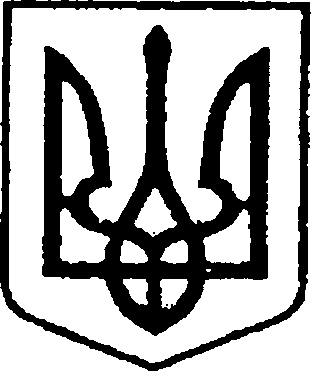 УКРАЇНАЧЕРНІГІВСЬКА ОБЛАСТЬН І Ж И Н С Ь К А    М І С Ь К А    Р А Д АВ И К О Н А В Ч И Й    К О М І Т Е ТР І Ш Е Н Н Явід 04 червня 2020 року	       м. Ніжин	                                         №177Про відзначення Грамотою виконавчого комітету Ніжинської міської радиВідповідно до  статей 40, 42, 59 Закону України «Про місцеве самоврядування в Україні», рішення Ніжинської міської ради Чернігівської області «Про внесення змін до рішення Ніжинської міської ради від 03 травня 2017 року №27-23/2017 «Про затвердження Положень про Почесну грамоту, Грамоту та Подяку виконавчого комітету Ніжинської міської ради» від 02.02.2018 р. №18-35/2018, Регламенту виконавчого комітету Ніжинської міської ради Чернігівської області VІІ скликання, затвердженого рішенням виконавчого комітету Ніжинської міської ради Чернігівської області                   VІІ скликання від 11.08.2016 р. №220, розглянувши клопотання начальника управління культури і туризму Ніжинської міської ради Бассак Т.Ф., виконавчий комітет Ніжинської міської ради вирішив: 1.Нагородити Грамотою виконавчого комітету Ніжинської міської ради Гадзінського Олександра Євгеновича, літературознавця, поета, перекладача, члена Експертної ради з питань книговидання при виконавчому комітеті Ніжинської міської ради за популяризацію українського слова, вагомий особистий внесок у розвиток літератури Чернігівщини та з нагоди 70-річчя           від дня народження.2.Відділу юридично-кадрового забезпечення апарату виконавчого комітету Ніжинської міської ради (Лега В. О.) забезпечити оприлюднення цього рішення протягом п’яти робочих днів з дати його прийняття                            на офіційному сайті Ніжинської міської ради.3.Відділу бухгалтерського обліку апарату виконавчого комітету Ніжинської міської ради (Єфіменко Н. Є.) забезпечити виконання цього рішення у частині видачі бланку  Грамоти та рамки.4.Контроль за виконанням цього рішення залишаю за собою.Міський голова									А.В. ЛінникПояснювальна запискадо проекту рішення «Про відзначення Грамотоювиконавчого комітету Ніжинської міської ради»Відповідно до ст. 40 Закону України «Про місцеве самоврядування                в Україні», рішення Ніжинської міської ради Чернігівської області «Про внесення змін до рішення Ніжинської міської ради від 03 травня 2017 року №27-23/2017 «Про затвердження Положень про Почесну грамоту, Грамоту та Подяку виконавчого комітету Ніжинської міської ради» від 02.02.2018 р.      №18-35/2018, клопотання начальника управління культури і туризму Ніжинської міської ради Бассак Т.Ф., пропонується до відзначення з нагоди   70-річчя від дня народження Гадзінський Олександр Євгенович, літературознавець, поет, перекладач, член Експертної ради з питань книговидання при виконавчому комітеті Ніжинської міської ради.  Проект рішення «Про відзначення Грамотою виконавчого комітету Ніжинської міської ради» складається з чотирьох розділів.Відділ юридично-кадрового забезпечення апарату виконавчого комітету Ніжинської міської ради, відповідно до Закону України «Про доступ                       до публічної інформації», забезпечує опублікування цього рішення протягом п’яти робочих днів з дати його підписання шляхом оприлюднення                                    на офіційному сайті Ніжинської міської ради.Доповідати проект рішення на засіданні буде начальник сектора                     з питань кадрової політики відділу юридично-кадрового забезпечення апарату виконавчого комітету Ніжинської міської ради Чепуль Ольга Віталіївна.Начальник відділу юридично-кадровогозабезпечення апарату виконавчогокомітету Ніжинської міської ради                                                          В. О. Лега